5:6 TranscriptionPathway to Making a Protein:DNAmRNAtRNA (ribosomes)ProteinProtein Synthesis	Protein: organic molecules of which organisms are made	Synthesis: to make or buildPROTEIN SYNTHESIS: the process through which cells build the proteins they need and of which they are madeAll cells carry out protein synthesis, each making their own proteins.Each organism makes its own specific proteins; those proteins make an organism different from other organisms.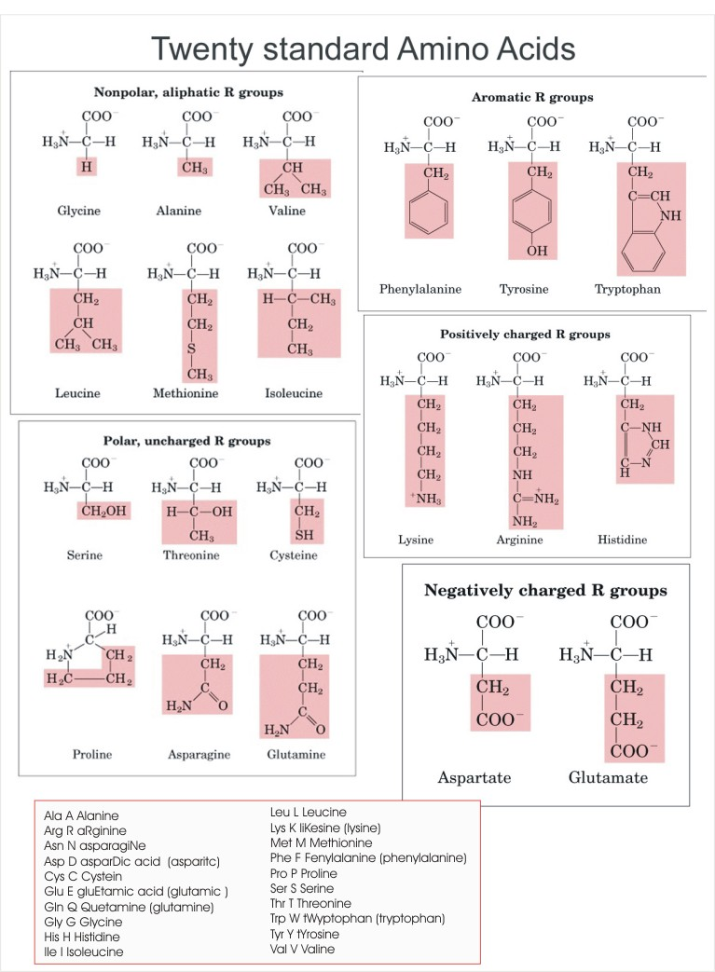 AMINO ACIDS: building blocks of proteinsDifferent combinations of amino acids  different proteinsRIBOSOMES: site of protein synthesis in the cytoplasm of the cellRibosomes need instructions (BLUEPRINTS) to build the correct proteins.  This chemical information (DNA) is passed from parent to offspring in chromosomes.TRANSCRIPTION: the process through which a single strand of mRNA is produced from a DNA strandSteps of TranscriptionRNA polymerase binds to the gene’s PROMOTER: a specific nucleotide sequence of DNA where transcription is initiated The DNA strands unwind and separate.Complementary RNA nucleotides are added and then joined. RNA			DNA  U	   bonds to	  A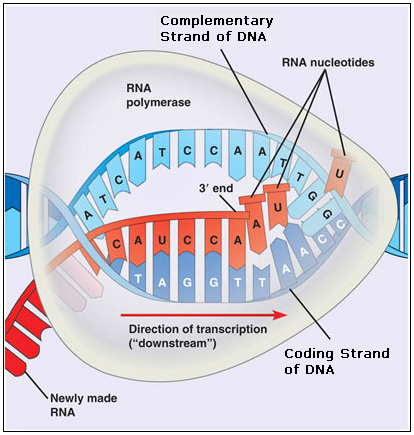   A	   bonds to	  T  C	   bonds to	  G  G 	   bonds to	  CWhen RNA polymerase reaches a termination signal in the DNA, the DNA and new RNA are released by the polymerase. 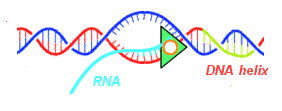 